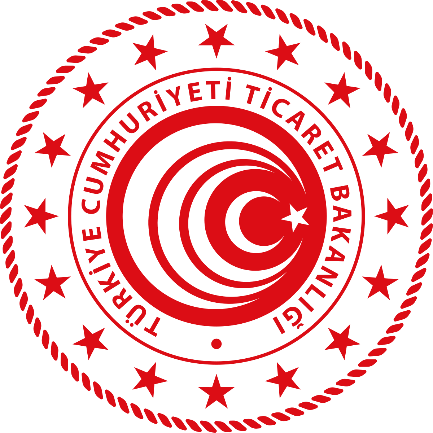 NAVLUN BORSASI KURULUMU PROJESİ ONAY BAŞVURU FORMUI-PROJE SAHİBİ İŞBİRLİĞİ KURULUŞUNA İLİŞKİN BİLGİLER:II-NAVLUN BORSASINA İLİŞKİN BİLGİLERProjenin amaçları ve bu amaçların gerçekleştirilme yöntemleri: (Navlun Borsası Kurulumu projesi ile ulaşılması beklenen hedefler, amaçları ile proje amaçlarının gerçekleşmesine hizmet edecek faaliyetlerin neler olduğu açıklanmalıdır.)Navlun borsasının kurulması ve işletilmesinin ulusal mevzuata uygunluğu: (Navlun borsası kurulmasında veya işletilmesi bakımından ilgili ülke mevzuatının durumu konusunda bilgi verilmelidir.)Navlun Borsasının faaliyet göstereceği sektörler: Navlun borsasının ülkemiz ihracatına ve lojistik kabiliyetine katkısı ve potansiyel katkının gerekçeleri: Navlun borsasının öngörülen devreye alınma süresi:Navlun borsasının sektöre etkisi:İşbirliği Kuruluşu UnvanıVergi NumarasıSGK NumarasıAdresiTelefonOrtaklık YapısıSermayesiTemsil ve İlzama Yetkili Kişi/KişilerProjeden Sorumlu Kişi/UnvanıProje Sorumlusu Kişinin İletişim BilgileriTelefonE-PostaProje Sorumlusu Kişinin İletişim Bilgileri